Opfølgningsplan 2021-22Fra skolens strategi for perioden 2019-2024 er der udarbejdet en opfølgningsplan for skoleåret 2021-22 med status på de strategiske indsatser.I 2021-2022 har der været to vigtige målsætninger på det strategiske område:arbejde med certificering af bæredygtighedsområdetarbejde med udsyn og eksterne samarbejderBegge områder har været udfordret i de foregående år på grund af Corona og de svære vilkår at udvikle områderne udsyn og bæredygtighed i. Skolen har derfor haft særligt fokus på de to områder og opfølgningsplanen har et særligt fokus på de to indsatsområder.Status på strategisk indsats: UdsynI skolens strategi for 2019-2024 er et af målene at sikre fokus på FN´s 17 verdensmål. For at understøtte det strategiske arbejde er der nedsat et bæredygtighedsudvalg sommeren 2021. Udvalget har udarbejdet et kommissorium og arbejder på at certificere skolen som 2023 verdensmålsskole  Indhold – 2030 SKOLER  i strategiperioden.  Fundamentet for en bæredygtig skole består af en række byggeklodser, der forholder sig til både undervisning, værdier og skolens drift.Udvalget i gang med at udarbejde baseline, som forarbejde til handleplanen. Skolen er tilmeldt 2030 verdensmålsskoler.Arbejdet sker delvist i udvalget, men der er planlagt inddragelse alle aktører for at afdække nuværende indsatser og input til fremtidige aktiviteter. Derudover er målsætningen at få udarbejdet kommunikation af arbejdet i løbet af foråret 2022. Når handleplanen er færdig, kan skolen ansøge om certificering.Udvalget arbejder med elev og kursistinddragelse og har i den forbindelse understøttet et nyt pantindsamlingssystem, som kursistrådet er ansvarlig for. Der er kursist og elevdeltaget i udvalget og elevrådet beskæftiger sig ligeledes med bæredygtige indsatser på skolen.En gang årligt afholdes projektuge på HF2 med fokus på verdensmålene. Projektet inddrager en del eksterne samarbejdspartnere og har flere elementer af innovativ udvikling i processen. Ved skoleårets start i 2021 havde skolen besøg af Steen Hildebrandt med oplæg om ”FN´s verdensmål i et dansk perspektiv” for at sikre efteruddannelse og dialog om temaet blandt skolens ansatte.Vi arbejder efter princippet med konstant bevægelse mellem fortid, nutid og fremtid:Vi ser tilbage på erfaringer og viden, samler op hvor vi er i dag og laver planer for fremtiden, som vi løbende evaluerer ved at se tilbage og frem. 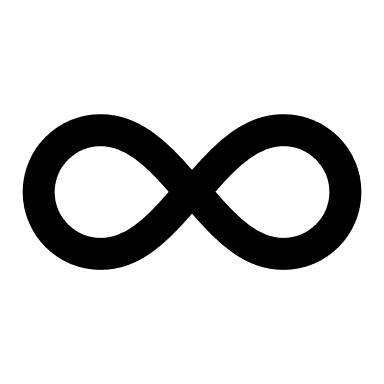 Konkret betyder det i 2022:Opsamling på input, materialer, oplæg fra temadageFællesmøde med ansatte, der skal arbejde med inputHandleplan udarbejdes for den fremadrettede indsatsUdvalget forventes at præsentere udkast til handleplan september 2022.Status på strategisk indsats: Udsyn i partnerskaber I skolens strategi er der en målsætning om at skolen skal øge sine eksterne samarbejdsflader. Partnerskaber Det er afgørende for skolens virke, at der er samspil mellem skolen og eksterne parter, såvel private som offentlige institutioner. Vi vil være kendt og anerkendt i vores omgivelser, og vores omverden skal vide, hvem Randers HF & VUC er, hvad vi står for, og hvad vi kan. Derfor handler udsyn sidst, men ikke mindst om positionering og tydelighed. Vores partnerskaber skal dække såvel lokale som regionale/nationale og globale aktører baseret på såvel fysiske som digitale samarbejder (skolens strategi s.7) Coronanedlukningen har udfordret muligheden for at skabe nye samarbejdspartnere. Det betyder, at der i foråret 2022 tages fat i en række partnerskaber, som har været undervejs eller skulle opdyrkes. Oversigt over de samarbejder, der i øjeblikket har fokus: • Professionshøjskoler: VIA og Dania • Grundskoler: Vestervangskolen • Erhvervsuddannelser: SOSU og Den Jyske Håndværkerskole • Region Midt: Teknologiforståelse (og socialfondsmidler) • Randers Kommune: talent ID og mentorsamarbejde • Aventures, digital skole udvikling: E-certificeringer af fjernundervisning • Øvrige VUC´ere: o Det administrative fællesskab: Horsens og TH LANGS HF og VUC o VUC Djursland: VEU dækning af Nord- og Syddjurs Ledelsen er i gang med at udarbejde en spændende samarbejdsaftale med Erhvervsakademi Dania, som primært ligger på HF og med fokus i de fagpakker, der peger i den retning. Vi har igangsat et mindre forskningsprojekt i samarbejde med VIA (finansieret af Region Midt), som handler om at undersøge hvorfor der er større frafald blandt studerende med HF baggrund på VIA end blandt studerende med 3-årige gymnasiale uddannelser. Resultatet af undersøgelsen skal bidrage til særlige indsatser i overgangen til VIA, som helt sikkert også kommer til at involvere os. Derudover er der nedsat såvel styregruppe som arbejdsgrupper på tværs af VUC´ere og VIA afdelinger, som arbejder med snitflader mellem vores uddannelser. Ledelsen er i gang med at lande en formel samarbejdsaftale med Sosu Randers, som primært handler om FVU og overgange fra AVU, men også et fokus på pædagogisk assistent uddannelsen, som HF´erne kan søge videre på. Vi vil gerne bidrage til vækst på velfærdsuddannelserne i fællesskab. Vi har taget første initiativ til et samarbejde med Den Jyske Håndværkerskole i Hadsten, hvor vi skal se på hvordan vi kan berige hinanden ved at lære hinanden lidt bedre at kende. Første møde er afholdt på øverste ledelsesniveau og vi kommer til at arbejde videre i vores organisationer på flere niveauer. Vi har afholdt møde med Vestervangskolen med henblik på et nyt og vitaliseret samarbejde. Vi kigger ind i et 12 ugers brobygningsforløb til næste skoleår, mulighed for praktik på skolen for lærer/pædagog fagpakke elever, fokus på overgange og samarbejde på pedelområdet. Vestervangskolen har et mål om at få flere videre i ungdomsuddannelser og det mål, vil vi samarbejde omkring. Det kommer til at betyde en række møder, som nogle af jer vil blive inviteret med ind i. Vi er med i et regionsprojekt omkring Teknologiforståelse og grundfaglighed, hvor to undervisere deltager fra HF. Der har været afholdt en workshop, hvor der blev peget på en række områder til fremtidigt fokus, som helt sikkert også er relevant for os her på skolen: - Hvad adskiller teknologiforståelse, herunder digitale myndiggørelse, og digital dannelse? - Hvilke kriterier gælder for, at vi kan sige, at vores elever har teknologiforståelse? - Bør vi arbejde med teknologiforståelse i fagene eller som et selvstændigt fag? - Hvordan sikrer vi ressourcer (tid, kompetencer, teknik) til opgaven? Vi glæder os til at følge projektet videre, som bidrager til vores strategiske målsætning under Digital Skole. Thomas har lige afviklet Talent ID med musikelever, som i et samarbejde med Randers Kommune og de øvrige ungdomsuddannelser sætter fokus på kreative talenter. Vi fortsætter samarbejdet, som i år har resulteret i et vellykket afslutningsevent, hvor vores musiktalenter klarede sig temmelig godt. Vores musikalske talenter blev bemærket og Thomas er i dialog om videre samarbejde med lokale spillesteder. Skolen er indgået i et partnerskab med Randers kommune om fastholdelse af sårbare elever fra udsatte boligområder. Randers kommune bidrager med midler til en særlig mentorindsats for at fastholde en udvalgt målgruppe af unge drenge med anden etnisk baggrund end dansk. Region Midt har tre større socialfondspuljer, som vi er i gang med at se på partnerskaber i. Det er større projekter, som kan bidrage positivt til vores udvikling og arbejde, men de kræver også en del partnerskaber. Vi kommer sandsynligvis til at trække på nogle af jer i den kommende tid. Der er tre spor i puljerne: - Inklusion - STEM - Flere faglærte Vi har kontakt til Sosu og Tradium i forhold til sidstnævnte pulje og håber, vi kan søge i fællesskab. Skolen har før corona iværksat en proces omkring e-certificering af fjernundervisningens indhold. Post corona revitaliseres den indsats i samarbejde med E-didaktisk videncenter, Aventures i Aarhus, for at kvalitetssikre indholdet i skolens fjernundervisningsmaterialer. VUC samarbejder.På vegne af ledelsen og bestyrelsenLena S. LindbladRektorDet er to år siden at det administrative fællesskab blev etableret. Samarbejdet med de to andre skoler sker på ledelses – og medarbejderniveau. Det har stor værdi at samkøre processer og kvalitetssikre procedurer imellem de tre skoler. Der udvikles i øjeblikket nye standarder for den administrative drift og der sker en positiv udvikling i digitaliseringsprocessen. Skolens VEU afdeling har indgået en samarbejdsaftale med VUC Djursland, hvor Randers HF og VUC dækker det opsøgende konsulentarbejde i Nord-og Syddjurs kommuner, idet VUC Djursland ikke selv har virksomhedskonsulenter til at varetage opgaven.